Задание d1: определение вторичной структурыОпределение вторичной  структуры одного из белков. Традиционно я выбрала 1W5D.Использовала программу Stride. 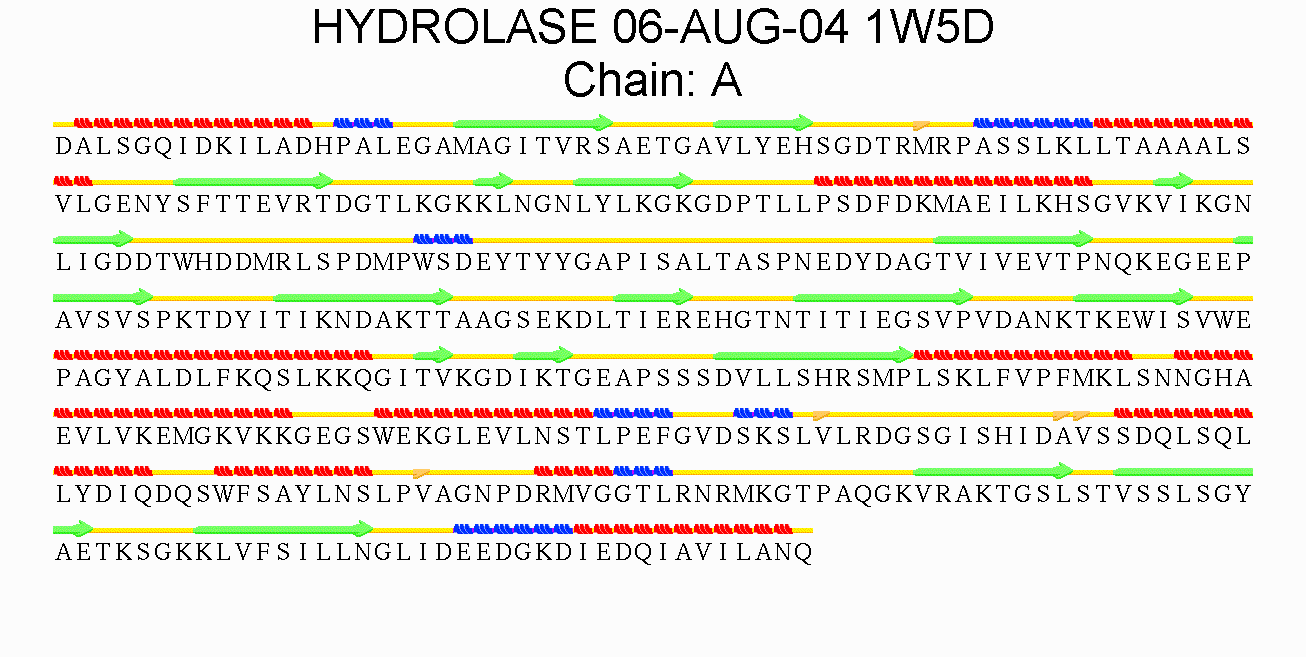 Рис. 1. Выдача программы Stride (соответственно красным изображены α-спирали, а зеленым  β-тяжи).Выдача программы: http://webclu.bio.wzw.tum.de/cgi-bin/stride/stridecgi.pyВыбрала 1-ю α-спираль, ее положение в Stride:6-17.В PDB:5-18.
Т.е. Stride немного обрезает спираль, по сравнению с PDB.На рис.2. приведено изображение данной спирали размера PDB, а золотым выделена только спираль, определенная Stride.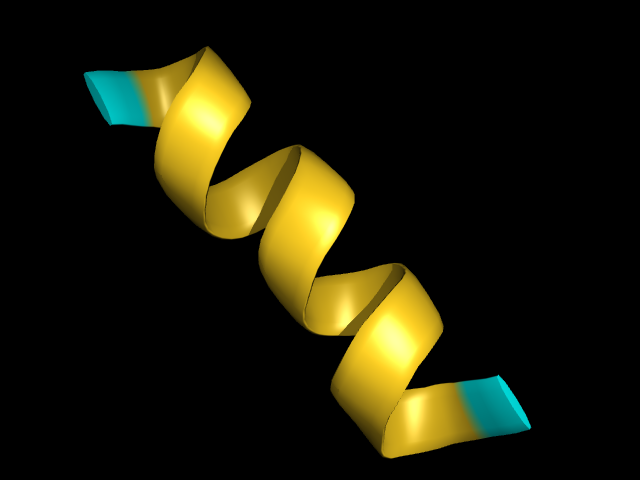 Рис.2.1-я α-спираль, комментарии в тексте.Аналогично для первого  β-листа:в PDB 1-й лист состоит из 5 тяжей, с координатами 25-32, 432-440, 418-426, 408-415 и это полностью совпадает с выдачей Stride. Изображение  β-листа приведено на рис.3.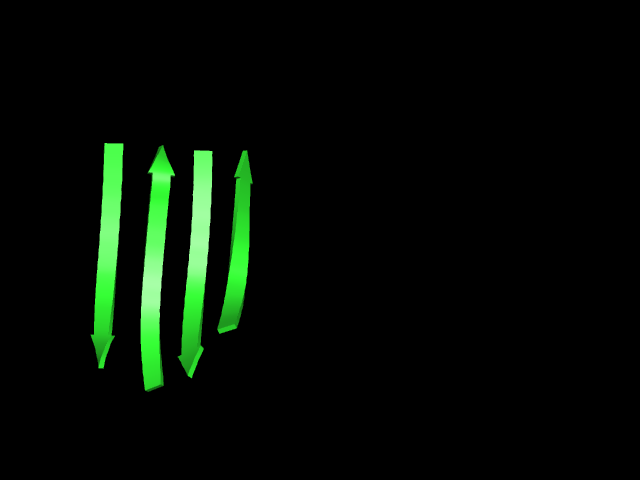 Рис.3. 1-й  β-листС помощью SheeP построила карту одного β –листа в структуре белка 1W5D  и сопоставила  с изображением этого листаНиже приведены изображения карты одного листа(рис.4) и изображение его же в структуре (с помощью Jmol). Синим цветом показала соответствие одного столбца на карте и хребта в β -листе.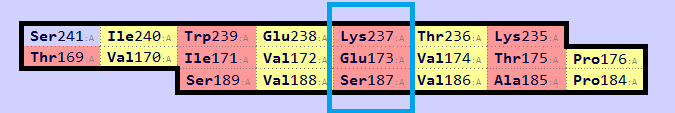 Рис.4. Карта одного β- листа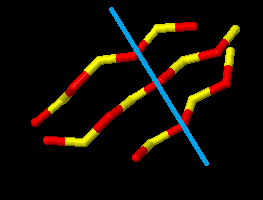 Рис.5. Изображение этого листа в JmolПо-моему, желтые хребты обращены к гидрофобному ядру, что видно из рис.6.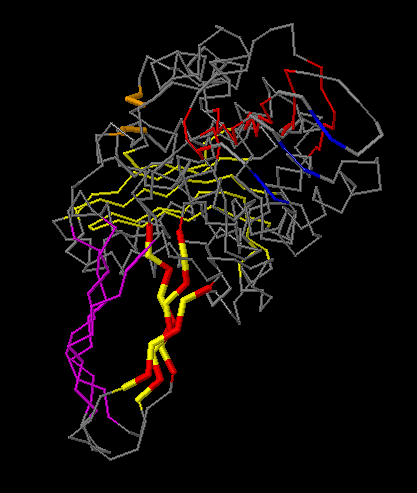 Рис.6. Структура 1W5D в Jmol